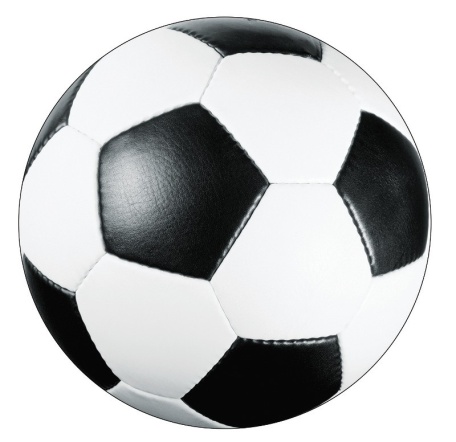 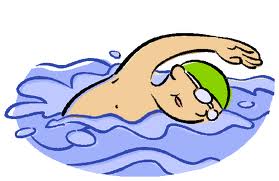 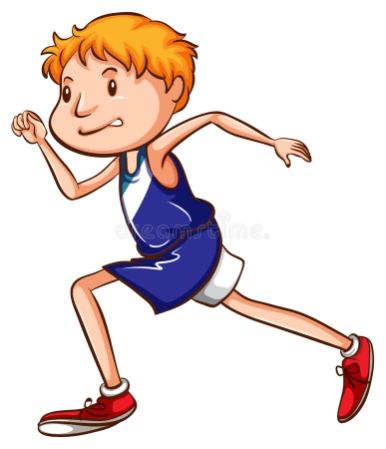 Szkolny KonkursNa LogoSzkoły PromującejZdrowie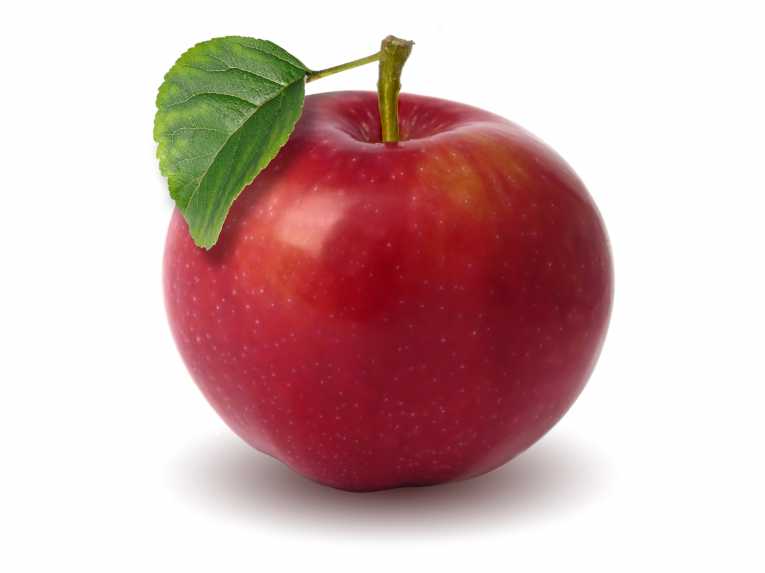 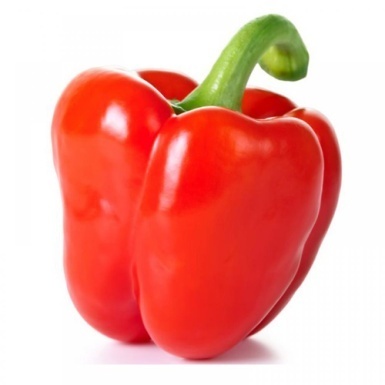 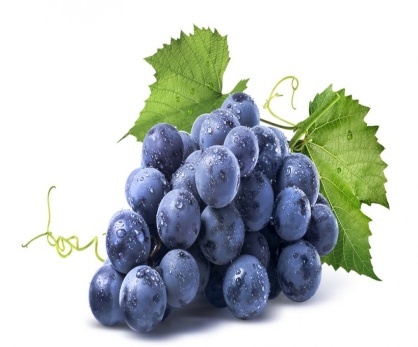 Regulamin Szkolnego Konkursu na Logo Szkoły Promującej Zdrowie1. Organizatorem konkursu jest Szkolny Ośrodek Szkolno – Wychowawczy  Grębowie2. Osoby odpowiedzialne za przeprowadzenie konkursu: Jolanta Pietrzyk, Paulina Paczkowska, Anna Kalita, Renata Ciba, Paweł Czerepak.3. Cele konkursu:- zapoznanie się przez społeczność szkolną (uczniów, rodziców, pracowników szkoły) z ideąProgramu Szkoła Promująca Zdrowie,- zdobycie wiedzy na temat koncepcji, strategii i definicji Szkoły Promującej Zdrowie,- poznanie standardów Szkoły Promującej Zdrowie,- rozwijanie u uczniów umiejętności plastycznych, informatycznych,- promowanie wśród społeczności szkolnej postaw prozdrowotnych i proekologicznych.4. Przedmiotem konkursu jest przedstawienie własnej wizji logo Szkoły Promującej Zdrowie w formie pracy plastycznej. Zwycięskie logo będzie specjalnym logiemnaszej szkoły w ramach Programu Szkoła Promująca Zdrowie.Praca plastyczna przedstawiająca logo Szkoły Promującej Zdrowie ma spełniać następujące wymogi:- uczestnicy przygotowują autorskie prace plastyczne w postaci logo, które musi zawierać nazwę: „Specjalny Ośrodek Szkolno - Wychowawczy”  oraz „Szkoła  Promująca Zdrowie”oraz elementy kojarzące się z działaniami na rzecz zdrowia,- format pracy A3 lub A4,- technika wykonania pracy dowolna,- praca powinna być podpisana czytelnie z tyłu imieniem i nazwiskiem ucznia oraz klasą, do której uczęszcza uczeń.Komisja  konkursowa przydzieli pierwsze, drugie i trzecie miejsce.Prace uczniowie oddają organizatorom konkursuPrace można składać od 11 do 21 września 2018r.Przy ocenianiu prac konkursowych brana będzie pod uwagę przede wszystkim pomysłowość, technika wykonanej pracy, estetyka wykonania pracy, czytelność projektu, a także spójność wykonanego logo 
z założeniami Szkoły Promującej Zdrowie.5. W skład komisji konkursowej oceniającej prace plastyczne uczniów będą organizatorzy konkursu oraz Dyrektor Specjalnego Ośrodka Szkolno – Wychowawczego w Grębowie.6. W konkursie do wygrania przez uczniów czekają ciekawe nagrody.7. Udział ucznia w konkursie jest równoznaczny z wyrażeniem zgody przez rodziców/opiekunów prawnych ucznia na zbieranie i przetwarzanie danych osobowych w zakresie związanym z konkursem, zgodnie z Ustawą z dnia 29 sierpnia 1997 r. o ochronie danych osobowych.Dodatkowa informacja, którą można przekazać młodszym uczniom podczas ogłaszania konkursu:Co to jest „logo”?LOGO to znak graficzny spełniający rolę informacyjną poprzez skrótowe,ale łatwo zauważalne i łatwo zapamiętywane przedstawienie symbolu instytucji lub organizacji. LOGO musi być przede wszystkim czytelne, dlatego powinno mieć nie zbyt skomplikowane kształty oraz niewielką liczbę kolorów. 